              Chick Observation Journal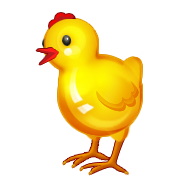 Date: ___________________________________Today I saw the chicks: __________________________________________________________________________________________________---------------------------------------------------------------------------------------------------------------------------------------------------__________________________________________________________________________________________________Why I think the chicks were doing this was: __________________________________________________________________________________________________---------------------------------------------------------------------------------------------------------------------------------------------------__________________________________________________________________________________________________Here is what the chicks look like today: